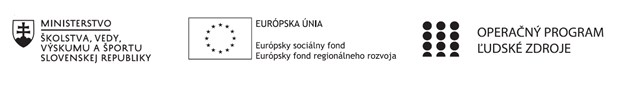 Správa o činnosti pedagogického klubu Príloha: Prezenčná listina zo stretnutia pedagogického klubuPrioritná osVzdelávanieŠpecifický cieľ1.1.1 Zvýšiť inkluzívnosť a rovnaký prístup ku kvalitnému vzdelávaniu a zlepšiť výsledky a kompetencie detí a žiakovPrijímateľSpojená škola Pohronská Polhora, Hlavná 1, 976 56 Pohronská PolhoraNázov projektuZvýšenie kvality vzdelávania na Spojenej škole, Hlavná 1, 976 56 Pohronská PolhoraKód projektu  312011R987 Názov pedagogického klubu Pedagogický klub prírodovedných viedDátum stretnutia  pedagogického klubu1.3.2021Miesto stretnutia  pedagogického klubuSpojená škola Pohronská PolhoraMeno koordinátora pedagogického klubuMgr. Zuzana ŠušorováOdkaz na webové sídlo zverejnenej správyhttps://zsppolhora.edupage.org/login/?msg=3Manažérske zhrnutie:       Svetový deň vody 2021 je oslavou úcty a pokory k vode, ktorej význam si celý svet každoročne pripomína 22. marca. Po prvý krát bol tento deň vyhlásený v roku 1992 na konferencii OSN v brazílskom Riu de Janeiru, pričom každý rok je jeho oslava tematicky zameraná na iné problémy v súvislosti s vodou. Podľa posledných údajov OSN vyše dve miliardy ľudí na svete stále nemá prístup k zdravotne bezpečnej pitnej vode. Znečistená voda a nedostatočná hygiena si každoročne vyžiadajú vysokú daň v podobe chorôb a predčasného úmrtia. Hlavné body, témy stretnutia, zhrnutie priebehu stretnutia:Hlavné body:                         1. Príprava školskej akcie.                      2. Rozdelenie kompetencií.Téma:                Svetový deň vodyZhrnutie priebehu stretnutia:Program stretnutia:1. Privítanie účastníkov pedagogického klubu. 2. Návrhy aktivít k uskutočneniu akcie pri príležitosti Svetového dňa vody.  3. Diskusia.4. Termín akcie. 5. Záver stretnutia.Závery a odporúčania:Žiaci špeciálnej triedy pod vedením pedagóga si pripravia reláciu pre žiakov 1. stupňa o vode, ktorá  nie je iba najrozšírenejšou kvapalinou v prírode, ale aj najdôležitejšou kvapalinou v prírode. Vo vode sa zrodil život, bez vody nemôžu existovať ani živočíchy ani rastliny. Život na Zemi je iba tam, kde je aj voda.Vypracoval (meno, priezvisko)Mgr. Paulína KubušováDátum1.3.2021PodpisSchválil (meno, priezvisko)PaedDr. Drahomíra TereňováDátum1.3.2021Podpis